Episode of admitted patient care—number of leave days, total N[NN]Exported from METEOR(AIHW's Metadata Online Registry)© Australian Institute of Health and Welfare 2024This product, excluding the AIHW logo, Commonwealth Coat of Arms and any material owned by a third party or protected by a trademark, has been released under a Creative Commons BY 4.0 (CC BY 4.0) licence. Excluded material owned by third parties may include, for example, design and layout, images obtained under licence from third parties and signatures. We have made all reasonable efforts to identify and label material owned by third parties.You may distribute, remix and build on this website’s material but must attribute the AIHW as the copyright holder, in line with our attribution policy. The full terms and conditions of this licence are available at https://creativecommons.org/licenses/by/4.0/.Enquiries relating to copyright should be addressed to info@aihw.gov.au.Enquiries or comments on the METEOR metadata or download should be directed to the METEOR team at meteor@aihw.gov.au.Episode of admitted patient care—number of leave days, total N[NN]Identifying and definitional attributesIdentifying and definitional attributesMetadata item type:Data ElementShort name:Total leave daysMETEOR identifier:270251Registration status:Health!, Standard 01/03/2005Tasmanian Health, Standard 06/09/2016Definition:Sum of the length of leave (date returned from leave minus date went on leave) for all periods within the hospital stay.Data Element Concept:Episode of admitted patient care—number of leave days Value Domain:Total days N[NN]Value domain attributesValue domain attributesValue domain attributesRepresentational attributesRepresentational attributesRepresentational attributesRepresentation class:TotalTotalData type:NumberNumberFormat:N[NN]N[NN]Maximum character length:33Unit of measure:DayDayData element attributes Data element attributes Collection and usage attributesCollection and usage attributesGuide for use:A day is measured from midnight to midnight.The following rules apply in the calculation of leave days for both overnight and same-day patients:The day the patient goes on leave is counted as a leave day.The day the patient is on leave is counted as a leave day.The day the patient returns from leave is counted as a patient day.If the patient is admitted and goes on leave on the same day, this is counted as a patient day, not a leave day.If the patient returns from leave and then goes on leave again on the same day, this is counted as a leave day.If the patient returns from leave and is separated on the same day, the day should not be counted as either a patient day or a leave day.Comments:It should be noted that for private patients in public and private hospitals, s.3 (12) of the Health Insurance Act 1973 (Cwlth) currently applies a different leave day count, Commonwealth Department of Human Services and Health HBF Circular 354 (31 March 1994). This metadata item was modified in July 1996 to exclude the previous differentiation between the psychiatric and other patients.Source and reference attributesSource and reference attributesOrigin:National Health Data CommitteeRelational attributesRelational attributesRelated metadata references:Is used in the formation of Episode of admitted patient care—diagnosis related group, code (AR-DRG v 10.0) ANNATasmanian Health, Standard 19/06/2020
Is used in the formation of Episode of admitted patient care—diagnosis related group, code (AR-DRG v 6.0x) ANNATasmanian Health, Superseded 06/09/2016
Is used in the formation of Episode of admitted patient care—diagnosis related group, code (AR-DRG v 6) ANNAHealth!, Standard 30/06/2013
Is used in the formation of Episode of admitted patient care—diagnosis related group, code (AR-DRG v 7.0) ANNATasmanian Health, Superseded 06/09/2016
Is used in the formation of Episode of admitted patient care—diagnosis related group, code (AR-DRG v 7.0) ANNATasmanian Health, Standard 06/09/2016
Is used in the formation of Episode of admitted patient care—diagnosis related group, code (AR-DRG v 7) ANNAHealth!, Recorded 23/09/2014
Is used in the formation of Episode of admitted patient care—diagnosis related group, code (AR-DRG v 8.0) ANNATasmanian Health, Superseded 11/01/2018
Is used in the formation of Episode of admitted patient care—diagnosis related group, code (AR-DRG v 9.0) ANNATasmanian Health, Superseded 19/06/2020
Is used in the formation of Episode of admitted patient care—diagnosis related group, code (AR-DRG v5.1) ANNAHealth!, Superseded 22/12/2009
Is used in the formation of Episode of admitted patient care—length of stay (excluding leave days), total N[NN]Health!, Standard 01/03/2005 National Health Performance Authority (retired), Retired 01/07/2016Tasmanian Health, Standard 05/09/2016
Is used in the formation of Episode of admitted patient care—major diagnostic category, code (AR-DRG v 6) NNHealth!, Standard 30/06/2013Tasmanian Health, Superseded 07/09/2016
Is used in the formation of Episode of admitted patient care—major diagnostic category, code (AR-DRG v 7) NNHealth!, Recorded 23/09/2014
Is used in the formation of Episode of admitted patient care—major diagnostic category, code (AR-DRG v 8.0) NNTasmanian Health, Superseded 12/01/2018
Is used in the formation of Episode of admitted patient care—major diagnostic category, code (AR-DRG v5.1) NNHealth!, Superseded 22/12/2009
Is used in the formation of Episode of care—number of psychiatric care days, total N[NNNN]Health!, Superseded 11/04/2014
Is used in the formation of Episode of care—number of psychiatric care days, total N[NNNN]Health!, Superseded 18/12/2019Tasmanian Health, Superseded 19/06/2020
Is re-engineered from  Total leave days, version 3, DE, NHDD, NHIMG, Superseded 01/03/2005.pdf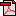  (15.6 KB)No registration statusImplementation in Data Set Specifications:Admitted patient care NMDSHealth!, Superseded 07/12/2005Implementation start date: 01/07/2005
Implementation end date: 30/06/2006
DSS specific information: For the provision of state and territory hospital data to Commonwealth agencies:(Episode of admitted patient care—separation date, DDMMYYYY minus Episode of admitted patient care—admission date, DDMMYYYY) minus Admitted patient hospital stay—number of leave days, total N[NN] must be ≥ 0 days.

Admitted patient care NMDS 2006-07Health!, Superseded 23/10/2006Implementation start date: 01/07/2006
Implementation end date: 30/06/2007
DSS specific information: For the provision of state and territory hospital data to Commonwealth agencies:(Episode of admitted patient care—separation date, DDMMYYYY minus Episode of admitted patient care—admission date, DDMMYYYY) minus Admitted patient hospital stay—number of leave days, total N[NN] must be ≥ 0 days.

Admitted patient care NMDS 2007-08Health!, Superseded 05/02/2008Implementation start date: 01/07/2007
Implementation end date: 30/06/2008
DSS specific information: For the provision of state and territory hospital data to Commonwealth agencies:(Episode of admitted patient care—separation date, DDMMYYYY minus Episode of admitted patient care—admission date, DDMMYYYY) minus Admitted patient hospital stay—number of leave days, total N[NN] must be ≥ 0 days.

Admitted patient care NMDS 2008-09Health!, Superseded 04/02/2009Implementation start date: 01/07/2008
Implementation end date: 30/06/2009
DSS specific information: For the provision of state and territory hospital data to Commonwealth agencies:(Episode of admitted patient care—separation date, DDMMYYYY minus Episode of admitted patient care—admission date, DDMMYYYY) minus Admitted patient hospital stay—number of leave days, total N[NN] must be ≥ 0 days.

Admitted patient care NMDS 2009-10Health!, Superseded 22/12/2009Implementation start date: 01/07/2009
Implementation end date: 30/06/2010
DSS specific information: For the provision of state and territory hospital data to Commonwealth agencies:(Episode of admitted patient care—separation date, DDMMYYYY minus Episode of admitted patient care—admission date, DDMMYYYY) minus Admitted patient hospital stay—number of leave days, total N[NN] must be ≥ 0 days.

Admitted patient care NMDS 2010-11Health!, Superseded 18/01/2011Implementation start date: 01/07/2010
Implementation end date: 30/06/2011
DSS specific information: For the provision of state and territory hospital data to Commonwealth agencies:(Episode of admitted patient care—separation date, DDMMYYYY minus Episode of admitted patient care—admission date, DDMMYYYY) minus Admitted patient hospital stay—number of leave days, total N[NN] must be ≥ 0 days.

Admitted patient care NMDS 2011-12Health!, Superseded 11/04/2012Implementation start date: 01/07/2011
Implementation end date: 30/06/2012
DSS specific information: For the provision of state and territory hospital data to Commonwealth agencies:(Episode of admitted patient care—separation date, DDMMYYYY minus Episode of admitted patient care—admission date, DDMMYYYY) minus Admitted patient hospital stay—number of leave days, total N[NN] must be ≥ 0 days.

Admitted patient care NMDS 2012-13Health!, Superseded 02/05/2013Implementation start date: 01/07/2012
Implementation end date: 30/06/2013
DSS specific information: For the provision of state and territory hospital data to Commonwealth agencies:(Episode of admitted patient care—separation date, DDMMYYYY minus Episode of admitted patient care—admission date, DDMMYYYY) minus Admitted patient hospital stay—number of leave days, total N[NN] must be ≥ 0 days.

Admitted patient care NMDS 2013-14Health!, Superseded 11/04/2014Implementation start date: 01/07/2013
Implementation end date: 30/06/2014
DSS specific information: For the provision of state and territory hospital data to Commonwealth agencies:(Episode of admitted patient care—separation date, DDMMYYYY minus Episode of admitted patient care—admission date, DDMMYYYY) minus Admitted patient hospital stay—number of leave days, total N[NN] must be ≥ 0 days.

Admitted patient care NMDS 2014-15Health!, Superseded 13/11/2014Implementation start date: 01/07/2014
Implementation end date: 30/06/2015
DSS specific information: For the provision of state and territory hospital data to Commonwealth agencies:(Episode of admitted patient care—separation date, DDMMYYYY minus Episode of admitted patient care—admission date, DDMMYYYY) minus Admitted patient hospital stay—number of leave days, total N[NN] must be ≥ 0 days.

Admitted patient care NMDS 2015-16Health!, Superseded 10/11/2015Implementation start date: 01/07/2015
Implementation end date: 30/06/2016
DSS specific information: For the provision of state and territory hospital data to Commonwealth agencies:(Episode of admitted patient care—separation date, DDMMYYYY minus Episode of admitted patient care—admission date, DDMMYYYY) minus Admitted patient hospital stay—number of leave days, total N[NN] must be ≥ 0 days.

Admitted patient care NMDS 2016-17Health!, Superseded 05/10/2016Implementation start date: 01/07/2016
Implementation end date: 30/06/2017
DSS specific information: For the provision of state and territory hospital data to Commonwealth agencies:(Episode of admitted patient care—separation date, DDMMYYYY minus Episode of admitted patient care—admission date, DDMMYYYY) minus Admitted patient hospital stay—number of leave days, total N[NN] must be greater than or equal to 0 days.

Admitted patient care NMDS 2017-18Health!, Superseded 25/01/2018Implementation start date: 01/07/2017
Implementation end date: 30/06/2018
DSS specific information: For the provision of state and territory hospital data to Commonwealth agencies:(Episode of admitted patient care—separation date, DDMMYYYY minus Episode of admitted patient care—admission date, DDMMYYYY) minus Admitted patient hospital stay—number of leave days, total N[NN] must be greater than or equal to 0 days.

Admitted patient care NMDS 2018-19Health!, Superseded 12/12/2018Implementation start date: 01/07/2018
Implementation end date: 30/06/2019
DSS specific information: For the provision of state and territory hospital data to Australian Government agencies:(Episode of admitted patient care—separation date, DDMMYYYY minus Episode of admitted patient care—admission date, DDMMYYYY) minus Admitted patient hospital stay—number of leave days, total N[NN] must be greater than or equal to 0 days.

Admitted patient care NMDS 2019-20Health!, Superseded 18/12/2019Implementation start date: 01/07/2019
Implementation end date: 30/06/2020
DSS specific information: For the provision of state and territory hospital data to Australian Government agencies:(Episode of admitted patient care—separation date, DDMMYYYY minus Episode of admitted patient care—admission date, DDMMYYYY) minus Admitted patient hospital stay—number of leave days, total N[NN] must be greater than or equal to 0 days.

Admitted patient care NMDS 2020–21Health!, Superseded 05/02/2021Implementation start date: 01/07/2020
Implementation end date: 30/06/2021
DSS specific information: For the provision of state and territory hospital data to Australian Government agencies:(Episode of admitted patient care—separation date, DDMMYYYY minus Episode of admitted patient care—admission date, DDMMYYYY) minus Admitted patient hospital stay—number of leave days, total N[NN] must be greater than or equal to 0 days.

Admitted patient care NMDS 2021–22Health!, Superseded 20/10/2021Implementation start date: 01/07/2021
Implementation end date: 30/06/2022
DSS specific information: For the provision of state and territory hospital data to Australian Government agencies:(Episode of admitted patient care—separation date, DDMMYYYY minus Episode of admitted patient care—admission date, DDMMYYYY) minus Admitted patient hospital stay—number of leave days, total N[NN] must be greater than or equal to 0 days.

Admitted patient care NMDS 2022–23Health!, Standard 20/10/2021Implementation start date: 01/07/2022
Implementation end date: 30/06/2023
DSS specific information: For the provision of state and territory hospital data to Australian Government agencies:(Episode of admitted patient care—separation date, DDMMYYYY minus Episode of admitted patient care—admission date, DDMMYYYY) minus Admitted patient hospital stay—number of leave days, total N[NN] must be greater than or equal to 0 days.

Admitted patient care separation (discharge) related data elements (TDLU) clusterTasmanian Health, Standard 18/05/2021
Admitted patient mental health care NMDSHealth!, Superseded 23/10/2006Implementation start date: 01/07/2006
Implementation end date: 30/06/2007
DSS specific information: For the provision of state and territory hospital data to Commonwealth agencies:(Episode of admitted patient care—separation date, DDMMYYYY minus Episode of admitted patient care—admission date, DDMMYYYY) minus Admitted patient hospital stay—number of leave days, total N[NN] must be ≥ 0 days.

Admitted patient mental health care NMDSHealth!, Superseded 07/12/2005Implementation start date: 01/07/2005
Implementation end date: 30/06/2006
DSS specific information: For the provision of state and territory hospital data to Commonwealth agencies:(Episode of admitted patient care—seperation date, DDMMYYYY minus Episode of admitted patient care—admission date, DDMMYYYY) minus Admitted patient hospital stay—number of leave days, total N[NN] must be >= 0 days.

Admitted patient mental health care NMDS 2007-08Health!, Superseded 05/02/2008Implementation start date: 01/07/2007
Implementation end date: 30/06/2008
DSS specific information: For the provision of state and territory hospital data to Commonwealth agencies:(Episode of admitted patient care—separation date, DDMMYYYY minus Episode of admitted patient care—admission date, DDMMYYYY) minus Admitted patient hospital stay—number of leave days, total N[NN] must be ≥ 0 days.

Admitted patient mental health care NMDS 2008-09Health!, Superseded 04/02/2009Implementation start date: 01/07/2008
Implementation end date: 30/06/2009
DSS specific information: For the provision of state and territory hospital data to Commonwealth agencies:(Episode of admitted patient care—separation date, DDMMYYYY minus Episode of admitted patient care—admission date, DDMMYYYY) minus Admitted patient hospital stay—number of leave days, total N[NN] must be ≥ 0 days.

Admitted patient mental health care NMDS 2009-10Health!, Superseded 05/01/2010Implementation start date: 01/07/2009
Implementation end date: 30/06/2010
DSS specific information: For the provision of state and territory hospital data to Commonwealth agencies:(Episode of admitted patient care—separation date, DDMMYYYY minus Episode of admitted patient care—admission date, DDMMYYYY) minus Admitted patient hospital stay—number of leave days, total N[NN] must be ≥ 0 days.

Admitted patient mental health care NMDS 2010-11Health!, Superseded 18/01/2011Implementation start date: 01/07/2010
Implementation end date: 30/06/2011
DSS specific information: For the provision of state and territory hospital data to Commonwealth agencies:(Episode of admitted patient care—separation date, DDMMYYYY minus Episode of admitted patient care—admission date, DDMMYYYY) minus Admitted patient hospital stay—number of leave days, total N[NN] must be ≥ 0 days.

Admitted patient mental health care NMDS 2011-12Health!, Superseded 07/12/2011Implementation start date: 01/07/2011
Implementation end date: 30/06/2012
DSS specific information: For the provision of state and territory hospital data to Commonwealth agencies:(Episode of admitted patient care—separation date, DDMMYYYY minus Episode of admitted patient care—admission date, DDMMYYYY) minus Admitted patient hospital stay—number of leave days, total N[NN] must be ≥ 0 days.

Admitted patient mental health care NMDS 2012-13Health!, Superseded 02/05/2013Implementation start date: 01/07/2012
Implementation end date: 30/06/2013
DSS specific information: For the provision of state and territory hospital data to Commonwealth agencies:(Episode of admitted patient care—separation date, DDMMYYYY minus Episode of admitted patient care—admission date, DDMMYYYY) minus Admitted patient hospital stay—number of leave days, total N[NN] must be ≥ 0 days.

Admitted patient mental health care NMDS 2013-14Health!, Superseded 15/10/2014Implementation start date: 01/07/2013
Implementation end date: 30/06/2014
DSS specific information: For the provision of state and territory hospital data to Commonwealth agencies:(Episode of admitted patient care—separation date, DDMMYYYY minus Episode of admitted patient care—admission date, DDMMYYYY) minus Admitted patient hospital stay—number of leave days, total N[NN] must be ≥ 0 days.

Admitted patient mental health care NMDS 2014-15Health!, Superseded 04/02/2015Implementation start date: 01/07/2014
Implementation end date: 30/06/2015
DSS specific information: For the provision of state and territory hospital data to Commonwealth agencies:(Episode of admitted patient care—separation date, DDMMYYYY minus Episode of admitted patient care—admission date, DDMMYYYY) minus Admitted patient hospital stay—number of leave days, total N[NN] must be greater than or equal to 0 days.

Admitted patient mental health care NMDS 2015-16Health!, Superseded 19/11/2015Implementation start date: 01/07/2015
Implementation end date: 30/06/2016
DSS specific information: For the provision of state and territory hospital data to Commonwealth agencies:(Episode of admitted patient care—separation date, DDMMYYYY minus Episode of admitted patient care—admission date, DDMMYYYY) minus Admitted patient hospital stay—number of leave days, total N[NN] must be greater than or equal to 0 days.

AROC inpatient data set specificationHealth!, Recorded 18/07/2007Implementation start date: 01/06/2007

Tasmanian Admitted Patient Data Set - 2016Tasmanian Health, Superseded 10/01/2018Implementation start date: 01/07/2016
Implementation end date: 30/06/2017

Tasmanian Admitted Patient Data Set - 2017Tasmanian Health, Superseded 10/01/2018Implementation start date: 01/07/2017
Implementation end date: 30/06/2018

Tasmanian Admitted Patient Data Set - 2018Tasmanian Health, Superseded 12/04/2019Implementation start date: 01/07/2018
Implementation end date: 30/06/2019

Tasmanian Admitted Patient Data Set - 2019Tasmanian Health, Superseded 17/06/2020Implementation start date: 01/07/2019
Implementation end date: 30/06/2020

Tasmanian Admitted Patient Data Set - 2020Tasmanian Health, Standard 10/07/2020Implementation start date: 01/07/2020
Implementation end date: 30/06/2021

Implementation in Indicators:Palliative Care and End-of-Life Care: PI 02-Average length of palliative care inpatient stay, 2021Health!, Qualified 21/10/2021